AMCOVIT LTDA NIT 860011268-4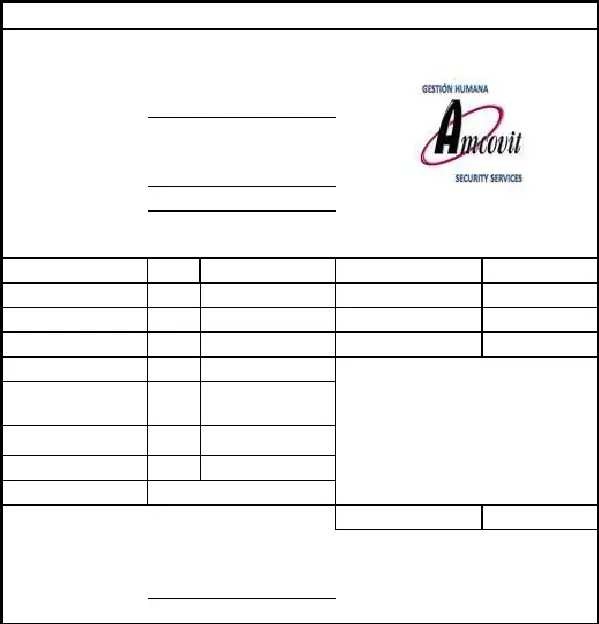 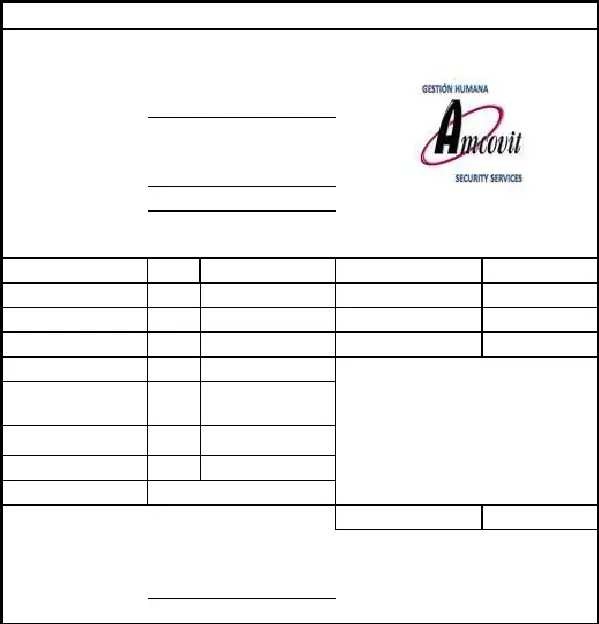 DESPRENDIBLE DE NOMINA 2017ESTRELLA TOBAR CARLOS EDUARDONOMBREDETALLE DE PAGO	JULIO 2017SUELDO MENSUAL:	737717FIRMA: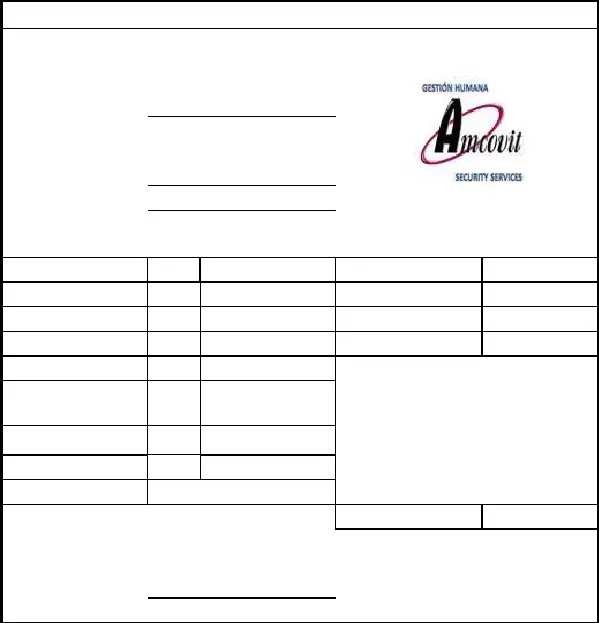 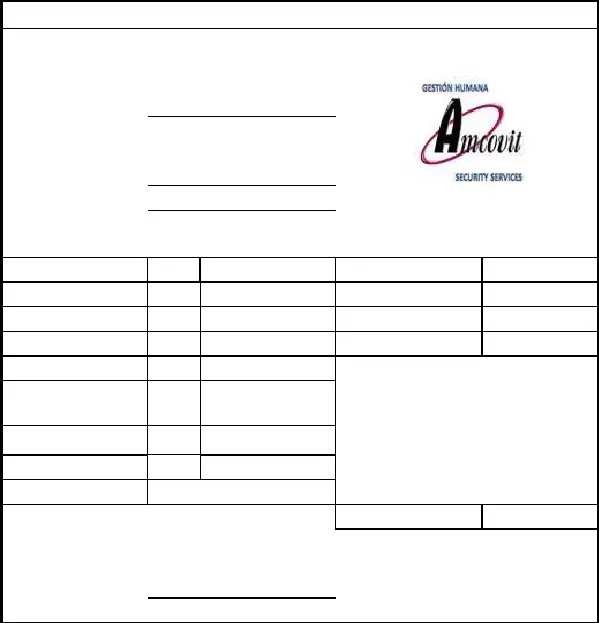 DIAS LABORADOS. 30 DEUCCIONES -PRESTAMO.SUELDO. 30 737717 SALUD. 40716SUBS. DE TRANSPORTE. 83140 PENSIÓN. 40716HORAS EXTRAS. 27 103741TOTAL DEDUCCIÓN:81432DOMINICALES. 27 145238RECARGO. 29 31199TURNOS ADICIONALESOTROS.TOTAL INGRESOS:1.101.036NETO A PAGAR: 1.019.604DIAS LABORADOS. 30 DEUCCIONES -PRESTAMO.SUELDO. 30 737717 SALUD. 40716SUBS. DE TRANSPORTE. 83140 PENSIÓN. 40716HORAS EXTRAS. 27 103741TOTAL DEDUCCIÓN:81432DOMINICALES. 27 145238RECARGO. 29 31199TURNOS ADICIONALESOTROS.TOTAL INGRESOS:1.101.036NETO A PAGAR: 1.019.604